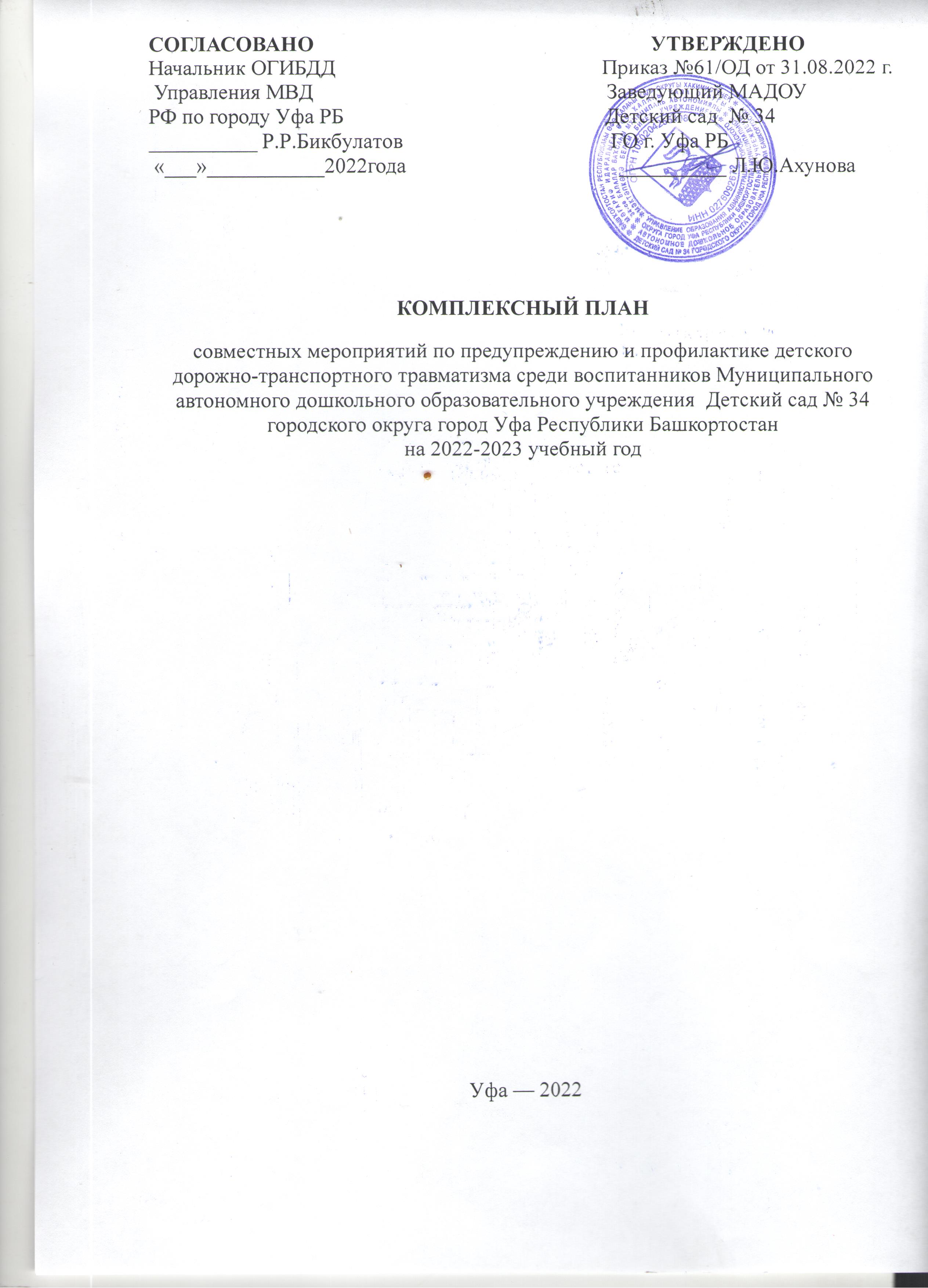 Цель: Создание условий, оптимально обеспечивающих процесс обучения дошкольников правилам дорожного движения и формирование у них навыков осознанного безопасного поведения на улицах и в транспорте.Задачи:1. Сформировать у детей устойчивые навыки соблюдения и выполнения правил безопасного поведения на улице.2. Применять современные методы и формы обучения и воспитания детей, инновационные технологии,  направленные на предупреждение ДДТТ.3. Поддерживать у родителей устойчивый интерес к безопасности и здоровью детей, как участников дорожного движения.I. Организационно-педагогическая работа.1. Оснащение педагогического процесса2.	Работа в методическом кабинете.3. Работа с детьми.Планирование образовательной деятельности с воспитанниками(один раз в квартал)II.	Методическая работа.III.	Контроль и руководство.iV. Административно-хозяйственная работа.Муниципальное автономное дошкольное образовательное учреждение Детский сад № 34 городского округа город Уфа Республики Башкортостан  материально-технического обеспечения по работе ДДТТ 1. Имеется ли кабинет по ПДД – нет.2. Имеются ли уголки по ПДД (с указанием места расположения и количества) – в группах, 4 шт.3. Список методической литературы (наименование, автор, год издания):- Правила дорожного движения разработки занятий, младшая и средняя группы,  составитель Л.Б.Поддубная, Корифей издательско-торговый дом Волгоград 2007;- Правила дорожного движения разработки занятий,  средняя группа,  составитель Л.Б.Поддубная, Корифей издательско-торговый дом Волгоград 2009;- Дорожная безопасность, У.А.Козловская, С.Ф.Козловский, Москва 2005;- Безопасность на дорогах. Что мы видим?, Н.Ф.Виноградова, Москва ЭНАС-КЛАСС 2006; - Безопасность на дорогах. Пешеходы-вездеходы, Н.Ф.Виноградова, Москва ЭНАС-КЛАСС 2006; - Безопасность на дорогах. Спасибо, светофор!, Н.Ф.Виноградова, Москва ЭНАС-КЛАСС 2006;- Твоя безопасность. Как себя вести дома и на улице. Для среднего и старшего дошкольного возраста, К.Ю. Белая, В.Н.Зимонина, Л.А.Кондрыкинская, Л.В.Куцакова, С.И.Мерзляков, В.Н.Сахарова, Москва, Просвещение 2000;- Дети и дорога, Э.Ф. Ямалтдинов, Т.А.Жаркова, Р.Б.Зарипова, Уфа: полиграфкомбинат, 2008;- Как обеспечить безопасность дошкольников,  К.Ю. Белая, В.Н.Зимонина, Л.А.Кондрыкинская, Л.В.Куцакова, С.И.Мерзляков, В.Н.Сахарова, Москва, Просвещение 1998;- Ребенок на улице, Л.А.Вдовиченко, Санкт-Петербург, «Детство-пресс», 2009;- Правила дорожного движения», старшая группа,  составитель Л.Б.Поддубная, Корифей издательско-торговый дом Волгоград 2009;- Правила дорожного движения», подготовительная группа,  составитель Л.Б.Поддубная, Корифей издательско-торговый дом Волгоград 2009;- Правила дорожного движения», подготовительная группа,  составитель Л.Б.Поддубная, Корифей издательско-торговый дом Волгоград 2007;- Комплект плакатов по ПДД, Издательство «Калан», 1998.4. Наличие площадки по ПДД (с указанием места расположения). Разметка по ПДД имеется на территории перед зданием детского сада.5. Наличие выносных дорожных знаков для занятий на площадке БДД Имеются  самые узнаваемые детьми дорожные знаки, примерно 5-7 штук.6. Наличие комплекта дорожных знаков для занятий по ПДД в группах Комплекты дорожных знаков в группах имеются.7. Наличие стенда по ПДД (место его расположения) В холле детского сада имеется модульная система, которую можно листать, и в ней располагается информация по ПДД.8. Наличие светоотражающих жилетов для воспитанников, их количество 4 (четыре) штуки.9. Другое (описание инвентаря по обучению ПДД) В группах имеется различные дидактические игры по ПДД обучающие плакаты, иллюстрации, картинки, сюжетно-ролевые игры, книги, раскраски и т.д.Заведующий МАДОУДетский сад № 34________________________/Ахунова Л.Ю./№Мероприятия Сроки Ответственный 1.Составить сценарии к музыкальным и спортивным праздникам и развлечениям В течение годаМузыкальные руководителиИнструктор по ФИЗО2.Подобрать и оформить консультации для родителей и воспитателейВ течение годаСтарший воспитатель3.Провести тематические недели по ПДД Сентябрь МайИнструктор по ФИЗОСтарший воспитатель 4.Подготовить и провести  общее родительское собрание с приглашением инспектора ГИБДД.Май Старший воспитатель5.Оформить стенды в группах ДОУВ течение годаСтарший воспитатель №Мероприятия Сроки Ответственный 1. Интернет новинки методической литературы по разделу «ПДД»В течение годаСтарший воспитатель2.Оформить интернет-выставку новинок методической литературы «О правилах движения, всем без исключения!»По плануСтарший воспитатель3.Пополнить и обновить «Паспорт безопасности»АвгустСтарший воспитатель 4.Составить план совместных мероприятий по предупреж-дению и профилактике детского дорожно-транспортного травма-тизма среди воспитанниковАвгуст Старший воспитатель№Мероприятия Сроки Ответственный Организовать и провести экскурсии и целевые прогулки:- к светофору;- к перекрестку;Согласно годовому плану Старший воспитатель- Акция «Неделя с ПДД»;-«Единый день по ПДД»;- За СВЕТись красиВО!».В течение годаСтарший воспитательУчастие в районном  конкурсе «Светофор главный на дороге» и в  конкурсе рисунков и фотографий «Дорожные картинки»НоябрьСтарший воспитательПровести беседы со старшими дошкольниками по (ПДД, ПБ и ОБЖ):-«Правила проведения в общественном транспорте»;- «Наша улица»;- «Правила пешехода»;- «Как у наших у ворот – очень важный знак живет!»-  и т.д.В течение годаВоспитатели Старший воспитатель Участие в районном  конкурсе «ПРАВИЛьная елка»ДекабрьСтарший воспитательОформить фотовыставку на странице в соцсетях учреждения «Экскурсия в светофору»По годовому плануСтарший воспитатель Педагог-психологУчастие в республиканских мероприятиях по профилактике ДДТТ («Моя безопасная республика», «Безопасность с ПДД», «Жизнь против скорости» и т.п.)В течение годаСтарший воспитательПросмотр учебных мультфильмов «Уроки тетушки Совы. Азбука безопасности на дороге»В течение года Старший воспитатель.Развлечение по ПДД:-  «Как Незнайка познакомился с ПДД»;- «На улице – не в комнате, о том ребята, помните»Сентябрь МайИнструктор по ФИЗОПровести занятия с детьми всех возрастных групп по ПДДВ течение годаВоспитателиПровести профилактические занятия с детьми инспекторами ООПНВ течение года Старший воспитательВстреча с артистами кукольных театров с темой ПДДВ течение года Старший воспитательПровести подвижные игры на тему ПДДВ течение годаИнструктор по ФИЗОПровести дидактические, подвижные, словесные и сюжетно-ролевые  игры на тему ПДДВ течение годаСтарший воспитатель Воспитатели Возрастная группаСодержание образовательной деятельностиСодержание образовательной деятельностиСодержание образовательной деятельностиВозрастная группа Познавательная деятельность Развитие речиХуд- эст.деятельностьКонструированиеГруппа КП  1 мл. гр.Рассматривание транспортных игрушек.Рассматривание картины"Транспорт"- Рисование"Веселые автомобили"«Дорога»,«Машина»2 мл. гр.Рассматривание пассажирского и грузового транспорта.Правила поведения на улицеЗаучивание стихотворения Р. Фархади "Светофор".Чтение рассказа И. Серякова "Улица, где все спешат"Аппликация "Грузовая машина", "Автобус".Рисование "Грузовая машина", "Машины на дороге"."Мост для транспорта" "Трамвайчик" "Автобус"(из бумаги)Сред.гр.Рассматривание картины "Улица   города".Беседа с решением проблемных ситуаций. “Школа пешеходных наук" (комплексное занятие)-Рисование "Улица города", "Дорожные знаки".Аппликация«Транспорт на нашей улице»."Мосты для раз- ного вида транс- порта""Светофор"(из бумаги)"Улица города" (из строительногоматериала)Старшая,подготовит ельная гр."Служебный транспорт".Беседа "Улица города"."Правила дорожного движения" (комплексное занятие)Чтение рассказа Н. Носова "Автомобиль".Пересказ рассказа "Санки".Рисование"Служебные машины", "На улицах города"Аппликация«Транспорт»Коллек.работа “Улица, на которойстоит детский сад" (рисование иаппликация)"Наша улица". "Грузовыемашины"№Мероприятия Сроки Ответственный Ознакомить педагогов с планом работы по профилактике дорожно-транспортного травматизмаАвгуст Старший воспитатель Консультации для воспитателей: - «Методические рекомендации для педагогов по вопросам ПДД в ДОУ»;- «».По плануСтарший воспитательОткрытые просмотры организованной образовательной деятельности по ПДДПо плануВоспитатели Ознакомить воспитателей с планом-схемой «Безопасный путь в МАДОУ Детский сад № 34»Августна педсовете № 1Старший воспитательПодготовить атрибуты и оборудование для праздников, посвященных ПДДВ течение годаИнструктор по ФИЗОМузыкальный руководитель Подготовить и написать план в группе по ПДД на учебный годСентябрьДо 10.09.2022Старший воспитательВоспитатели Оформить групповые информационные «Центры безопасности», папки-передвижки для родителейВ течение годаСтарший воспитательВоспитателиОрганизовать предметно-пространственную среду в группах по обучению детей правилам дорожного движенияВ течение годаСтарший воспитательВоспитателиИнструктаж по охране жизни и здоровья детейПо плануОтветственный по ОТВикторина для педагогов «Как хорошо ты знаешь ПДД»СентябрьСтарший воспитатель Месячник «Внимание! Дети!»СентябрьМайСтарший воспитатель Участие в интернет конкурсах и викторинах по ПДДВ течение годаВоспитатели Участие в мастер-классах и семинарах и т.п. по ПДДВ течение годаВоспитатели .Отчёт «Итоги реализации плана по предупреждению дорожно-транспортного травматизма»МайВоспитатели№Мероприятия Сроки Ответственный 1.Провести ООДВ течение годаСтарший воспитатель2.Провести дидактические и подвижные  игрыВ течение годаСтарший воспитатель3.Провести работу с педагогами по формированию у дошкольников знаний о правилах дорожного движения.В течение годаСтарший воспитатель4.Создание условий в группах для ознакомления с ПДД В течение годаВоспитатели5Организация работы по разделу «Правила дорожного движения»В течение годаВоспитатели Специалисты№Мероприятия Сроки Ответственный 1.Приобретение методической литературы по ПДДВ течение годаСтарший воспитатель2.Обновить разметки по ПДДМай Инструктор по ФИЗО